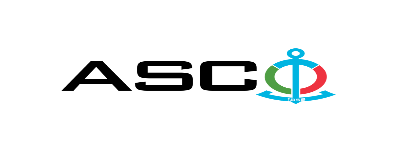 “AZƏRBAYCAN XƏZƏR DƏNİZ GƏMİÇİLİYİ” QAPALI SƏHMDAR CƏMİYYƏTİNİN№AM-045/2024 NÖMRƏLİ 03.04.2024-cü il tarixində ASCO-nun struktur idarələrinə tələb olunan taxta materiallarının satın alınması məqsədi ilə keçirilmişAÇIQ MÜSABİQƏNİN QALİBİ HAQQINDA BİLDİRİŞ                                                              “AXDG” QSC-nin Satınalmalar KomitəsiSatınalma müqaviləsinin predmetiASCO-nun struktur idarələrinə tələb olunan taxta materiallarının satın alınmasıQalib gəlmiş şirkətin (və ya fiziki şəxsin) adı                        Bakı Sənaye Tikinti ASCMüqavilənin qiyməti                                              109540.00 AznMalların tədarük şərtləri (İncotresm-2010) və müddəti                                     DDPİş və ya xidmətlərin yerinə yetirilməsi müddətiİl ərzində hissə-hissə 